Pracovní list č. 1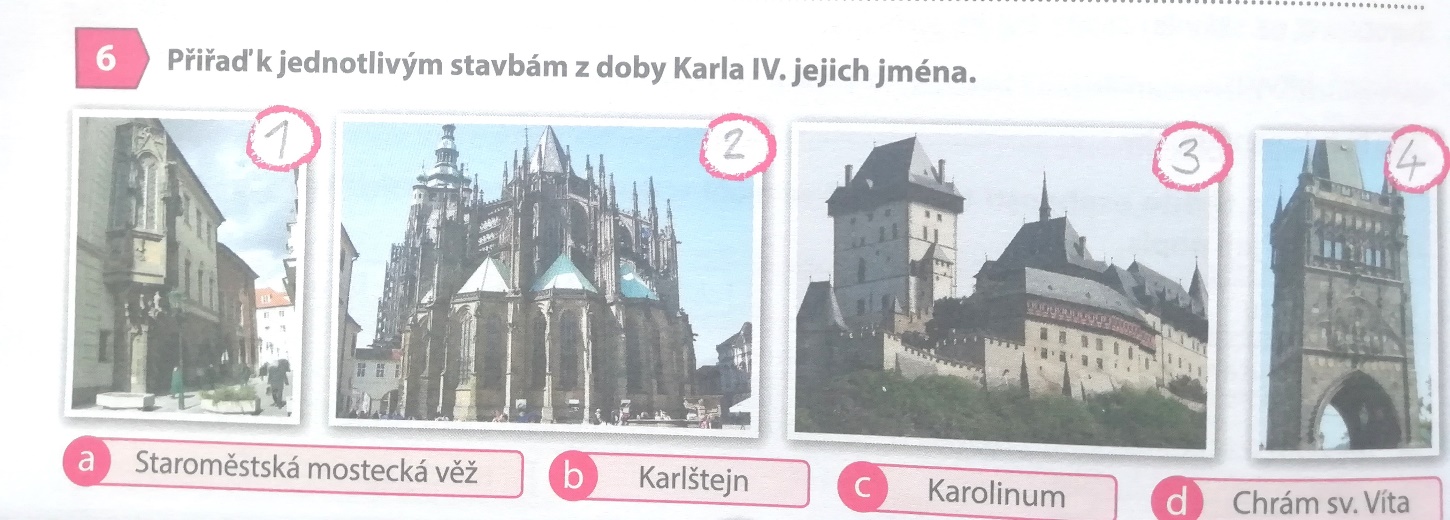 Pracovní list č. 2Stoletá válka (1337–1453)Válka mezi ________________ a ________________ o území ve Francii (Flandry).Anglický král Eduard III. vznesl dědické nároky na trůn ve Francii a rozpoutal tak válku trvající _________ let.Nejprve vítězila Anglie, a to v bitvě u _________________, ve které zahynul český král _________________________.Francouzi změnili taktiku boje a začali vítězit (taky jim pomohla epidemie moru zvaná _________________).V Anglii na trůně po Plantagenetech nastupuje rod ___________________, Jindřich V. útočí na Anglii (město Orleáns), kde soupeří o trůn dva francouzští uchazeči.Jana z Arku – venkovanka, od dětství má vidění světců a boha, získala malou armádu a s ní dobyla město Orleáns a osvobodila ho od Angličanů => králem Francie korunován _________________. Jana z Arku byla nakonec_____________________ jako čarodějnice.Výsledek války: ________________ se stala nejmocnějším státem Evropy, Anglii zůstal na území Francie jen přístav ______________.7.A – Dějepis – samostudium7.A – Dějepis – samostudium6. týden (13.4.– 17. 4.)6. týden (13.4.– 17. 4.)ČTVRTEKTéma: Karel IV. - opakováníPracovní list č. 1 – spoj stavbu s jejím názvem (napiš mi do e-mailu jen řešení, např. 1-b)Online kvízy: http://www.testpark.cz/testy/dejepis/karel-iv-1526https://junior.rozhlas.cz/kviz-vis-co-tajne-delal-karel-iv-8054031Zkuste si oba kvízy, do e-mailu mi napište, který se vám líbil víc a proč + napište vaše skóre  PÁTEKTéma: Stoletá válkaPřečti si učebnici str. 38-39Doplň pracovní list č. 2 a vytiskni si ho/přepiš a nalep do sešitu jako výpisekOdevzdání učiteli:Ofoť mobilem, naskenuj nebo přepiš tyto úkoly: Pracovní list č. 1 (jen napiš odpovědi), Kvíz – napiš který se ti líbil, proč a své skóre z nějPracovní list č. 2Pošli mi vše na e-mailovou adresu jana.padalikova@zsprusanky.cz Termín odevzdání: 20.4. (pondělí)